§489-A-1.  Department review of development within the unorganized and deorganized areas1.  Review.  Except as provided in section 488, subsection 9‑A, paragraphs A, B and C, the department shall review development within the unorganized and deorganized areas as defined in Title 12, section 682, subsection 1.[PL 2011, c. 682, §33 (NEW); PL 2011, c. 682, §40 (AFF).]2.  Criteria for approval.  The department shall approve a development proposal under this section if:A.  The proposed development is an allowed use within the subdistrict or subdistricts in which it is to be located. Subdistricts and allowed uses are established in rule by the Maine Land Use Planning Commission in accordance with Title 12, section 685‑A;  [PL 2011, c. 682, §33 (NEW); PL 2011, c. 682, §40 (AFF).]B.  The standards established under section 484 are met;  [PL 2011, c. 682, §33 (NEW); PL 2011, c. 682, §40 (AFF).]C.  The standards established in rules adopted under section 489‑E to implement this section are met; and  [PL 2011, c. 682, §33 (NEW); PL 2011, c. 682, §40 (AFF).]D.  The Maine Land Use Planning Commission has certified that the proposed development meets any land use standard established by the commission and applicable to the project that is not considered in the department's review under subsection 1.  [PL 2011, c. 682, §33 (NEW); PL 2011, c. 682, §40 (AFF).]For a development or part of a development within the unorganized or deorganized areas as defined in Title 12, section 682, subsection 1, the department may request and obtain technical assistance and recommendations from the Maine Land Use Planning Commission.  The commission shall respond to the requests within 90 days.  The department shall consider the recommendations of the commission in acting upon a development application.[PL 2011, c. 682, §33 (NEW); PL 2011, c. 682, §40 (AFF).]Violation and enforcement provisions in chapter 2, subchapter 1 apply to development reviewed by the department under this section.  [PL 2011, c. 682, §33 (NEW); PL 2011, c. 682, §40 (AFF).]SECTION HISTORYPL 2011, c. 682, §33 (NEW). PL 2011, c. 682, §40 (AFF). The State of Maine claims a copyright in its codified statutes. If you intend to republish this material, we require that you include the following disclaimer in your publication:All copyrights and other rights to statutory text are reserved by the State of Maine. The text included in this publication reflects changes made through the First Regular and First Special Session of the 131st Maine Legislature and is current through November 1, 2023
                    . The text is subject to change without notice. It is a version that has not been officially certified by the Secretary of State. Refer to the Maine Revised Statutes Annotated and supplements for certified text.
                The Office of the Revisor of Statutes also requests that you send us one copy of any statutory publication you may produce. Our goal is not to restrict publishing activity, but to keep track of who is publishing what, to identify any needless duplication and to preserve the State's copyright rights.PLEASE NOTE: The Revisor's Office cannot perform research for or provide legal advice or interpretation of Maine law to the public. If you need legal assistance, please contact a qualified attorney.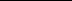 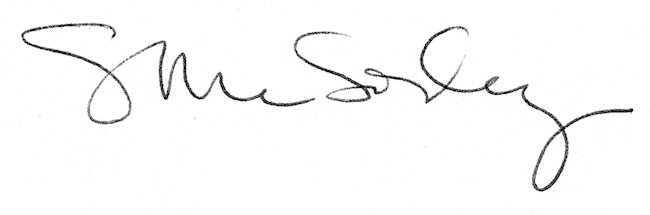 